SHREE H. N SHUKLA NURSING INSTITUTE – RAJKOT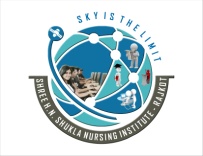 I TERM EXAMINATIONSub.- Nutrition and Biochemistery		B.Sc nursing 1st YearSECTION-I(NUTRITION)	(45 MARKS)Q-1 LONG ESSAY (ANYONE)							(15*1=15)Classification of food									(10)Explain about Food standards						(05)ORDefine vitamin and classify the vitamin						(05)Write the function, sources, RDA and deficiencies of vitamin A			(10)Q-2SHORT ESSAY (ANY THREE     (5*4=20)					(20 MARKS)1. Carbohydrate				2. Functions of protein	3. Assessment of nutritional status 4. Fat 		       5.National nutritional policiesQ-3 DEFINES THE FOLLOWING (5*2=10)					 (10 MARKS)1. Health 		2.RDA				3.Nutrition4.Balance diet		5. BMI				6. Nutrients          SECTION – II (BIOCHEMISTRY)		TOTAL=30Q-4 LONG EASSAY                                                                                              (10 MARKS)Explain structure, composition and functions of cell.		                                                      ORDescribe fluid mosaic model and Write function of cell membrane Q-5 SHORT ESSAY (3X5=15) 							(15 MARKS)Significance of Biochemistry in Nursing.Explain Membrane transport mechanism.TCA cycleGlycolysis.Q-6 DEFINETHE FOLLOWING (5X1=05)			(05 MARKS)1.Biochemistry      2. Microscopy            3. Cell membrane 4. Osmosis              5. Carbohydrates.   